
COMPANY PROFILE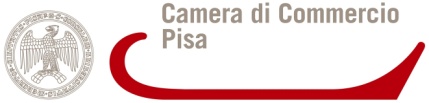 COMPANY INFORMATIONCompany Name:	____________________________________________Address:	__________________________________________________Zip Code and City:	____________________________________________ Phone/Mobile:	    _________________________Fax: ___________________                                                             E-mail:	   ______________________________________________________
Website:	__________________________________________________
Nominal Capital:  ______________________________________________	
Turnover:	________________________________________________
N° of employees:  ______   Import (% turnover): ________   Export (% turnover): __________	
Sector of activity:  _____________________________________________________	
Participant(s) name(s):  _________________________________________________	

Company Position: _____________________________________________________
Spoken languages: 

1. _______________________ 2. ______________________ 3. ________________________List most important company products and related customs code (in English):
1. ____________________________________________________________	
2. ____________________________________________________________3. ____________________________________________________________
4. ____________________________________________________________	
5. ____________________________________________________________	2. BRIEF DESCRIPTION OF COMPANY PRODUCTS OR SERVICES, FINAL CONSUMERS AND MAIN APPLICATIONS (in English)_____________________________________________________________________________________________________________________________________________________________________________________________________________________________________________________________________________________________________________________________________________________________________________________________________________________________________________________________________________________________________________________________________________________________________________________________________3. BRIEF DESCRIPTION OF YOUR CO-OPERATION PROJECT (in English)_____________________________________________________________________________________________________________________________________________________________________________________________________________________________________________________________________________________________________________________________________________________________________________________________________________________________________________________________________________________________________________________________________________________________________________________________________4. REQUIRED PARTNER/S (detail in English the profile of your potential partner/s). Thank you for indicating already existing contacts in the required Areas. _____________________________________________________________________________________________________________________________________________________________________________________________________________________________________________________________________________________________________________________________________________________________________________________________________________________________________________________________________________________________________________________________________________________________________________________________________5. MAIN COMPETITORS 1.	__________________________________________________________
2.	__________________________________________________________3.	__________________________________________________________4.        ___________________________________________________________	
5.       ____________________________________________________________	6. MAIN FACTORS OF COMPETITIVENESS OF YOUR COMPANY1. ______________________________________________________________
2. ______________________________________________________________3. ______________________________________________________________4. ______________________________________________________________
5. ______________________________________________________________7. CO-OPERATION REQUESTTechnical co-operation	Mutual technical co-operation	Assistance in R&D		⁪Joint production agreement					⁪Subcontracting							⁪Patent or License purchase					⁪
Commercial co-operation	Seeking a partner to participate in a tender			⁪Mutual marketing agreement					⁪Seeking a representative, distributor or franchiser		⁪Supplying a representative or, distributor			⁪	Financial co-operation	Setting up a joint-venture or a subsidiary			⁪Merging							⁪Acquiring a whole firm or buying into its capital		⁪Selling a whole firm or part of it				⁪Seeking funds to borrow					⁪Granting a loan						⁪Seeking funds to borrow					⁪Granting a loan						⁪	Other								⁪Specify:	     
_____________________________________________________________________________________________________________________________________________________________________________________________________________________________________________________________________________________________________________________________________________________________________________________________________________________________________________________________________________________________________________________________________________________________________________________________________8. FOREIGN MARKETS ACTIVITIES Does your company already operate in foreign markets?⁪ Yes⁪ NoIf yes, indicate the kind of activities⁪ Purchasing
⁪ Sale
⁪ Distribution
⁪ Production⁪ Know-how transfer
If yes, in what areas?_________________________________________________________________________________________________________________________________________________________________________________________________________________________________________________________If yes, provide info about the import-export countries_________________________________________________________________________________________________________________________________________________________________________________________________________________________________________________________